   Las fiestas tradicionales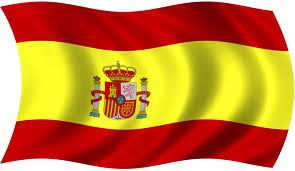 España es un país especialmente conocido por sus fiestas y tradiciones populares. Tiene muchas fiestas. Cada mes, hay una veintena de fiestas (tradicionales, religiosas o no). Cada pueblo, y cada barrio en las grandes ciudades tiene la suya a la que acuden tanto los ancianos como los jóvenes. Estas fiestas atraen a muchos turistas del mundo entero como las Fallas de Valencia, Semana Santa de Sevilla (hay también la Tomatina, es una fiesta que consiste en lanzar tomates)  pero existen muchísimas más.       Por ejemplo, aquí hay algunas fiestas:     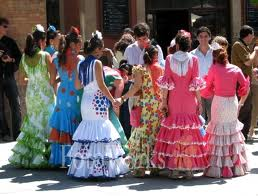 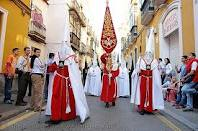 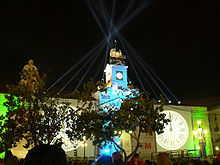 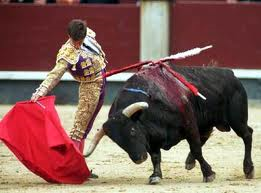 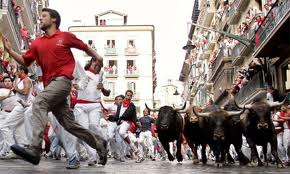 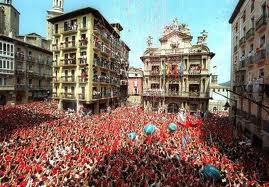 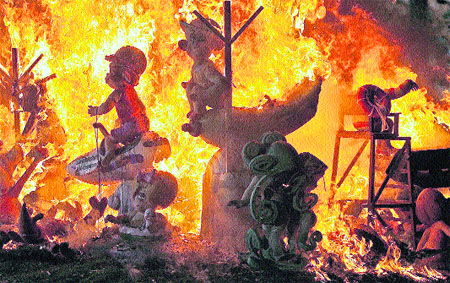 